Об утверждении Схемы размещения нестационарных торговых объектов на территории сельского поселения Караидельский сельсовет муниципального района Караидельский район Республики Башкортостан В соответствии с Федеральным законом от 28 декабря 2009 года № 381-ФЗ «Об основах государственного регулирования торговой деятельности в Российской Федерации», Законом Республики Башкортостан от 14 июля 2010 года № 296-з «О регулировании торговой деятельности в Республике Башкортостан», на основании постановления Правительства Республики Башкортостан от 11 апреля 2011 года № 98 «О порядке разработки и утверждения органами местного самоуправления схемы размещения нестационарных торговых объектов на территории Республики Башкортостан» Администрация сельского поселения Караидельский сельсовет муниципального района Караидельский район Республики Башкортостан  постановляет: 1. Признать утратившим силу постановление №220 от 26.05.2016 «Об утверждении Схемы размещения нестационарных торговых объектов на территории сельского поселения Караидельский сельсовет муниципального района Караидельский район Республики Башкортостан»2. Утвердить Схему размещения нестационарных торговых объектов на территории сельского поселения Караидельский сельсовет муниципального района Караидельский район Республики Башкортостан  сроком на 5 лет (прилагается).3. Разместить Схему размещения нестационарных торговых объектов на территории сельского поселения Караидельский сельсовет муниципального района Караидельский район Республики Башкортостан в сети общего доступа «Интернет» на официальном сайте сельского поселения Караидельский сельсовет муниципального района Караидельский район Республики Башкортостан: sp-karaidel.ru4.Контроль исполнения настоящего постановления возложить на заместителя главы сельского поселения Караидельский сельсовет Исламова И.Р. Глава сельского поселения                                                                          И.И.ГабсадыковПриложение к постановлению Администрации сельского поселения Караидельский сельсовет Муниципального района Караидельский район Республики Башкортостан№ 134 от 25 апреля 2019 г.
Схема размещения нестационарных торговых объектов на территории сельского поселения Караидельский сельсовет муниципального района Караидельский район Республики Башкортостан 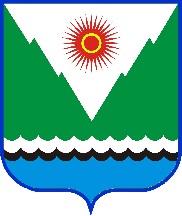 арарпостановление«____»_______________20___ й.№ _____    «____»________________20____ г.Nп/пМесторасположение нестационарного торгового объектаНестационарный торговый объект (указать какой)Специализация нестационарного торгового объектаПлощадь нестационарного торгового объектаСрок, период размещения нестационарного торгового объектаТребования к нестационарному торговому объекту, планируемому к размещению12345671.Ориентир дом. Участок находится примерно в 50 м от ориентира по направлению на юго-восток. Почтовый адрес ориентира: р-н Караидельский, с/с Караидельский, с Караидель, ул Ленина, д 13. Земельный участок 38 кв.мТорговый киоскТовары10 кв.м постоянносогласно действующего законодательства2.Ориентир р-н Караидельский с/с Караидельский с. Караидель ул. Ленина, д.11. Участок находится примерно в 15 м от ориентира по направлению на юг. Почтовый адрес ориентира: р-н Караидельский, с/с Караидельский, с Караидель, ул Ленина, д 11. Земельный участок 25 кв.мПередвижной пневматический тирСмешанные товары15 кв.мпостоянносогласно действующего законодательства3.Ориентир дом. Участок находится примерно в 54 м от ориентира по направлению на юго-восток. Почтовый адрес ориентира: р-н Караидельский, с/с Караидельский, с Караидель, ул Ленина, д.13 Земельный участок 10 кв.мТорговый киоскТовары 6 кв.мпостоянносогласно действующего законодательства4.Место для нестационарного торгового объекта. Участок находится примерно в 5 м от ориентира по направлению на юго-восток. Почтовый адрес ориентира: р-н Караидельский, с/с Караидельский, с Караидель, ул Ленина, д.11. Земельный участок 10 кв.мВыездная торговляПродукты народного потребления120 кв.мВременно согласно действующего законодательства